T: What time is it? (Która jest godzina?)Zanim przypomnimy sobie określanie pełnych godzin, proszę przypomnieć sobie liczby od 1 do…Razem z piosenką https://www.youtube.com/watch?v=e0dJWfQHF8YPrzypominamy sobie jak podajemy pełne godziny.Zapis w zeszycie:It’s one o’clock		Jest pierwsza godzina.It’s nine o’clock.	Jest dziewiąta godzina.Słowo o’clock podajemy tylko przy pełnych godzinach!Proszę narysować w zeszycie poniższe zegary lub wydrukować i wkleić do zeszytu.Pod zegarami wpisać zdania mówiące o tym, która jest godzina według wzoru. 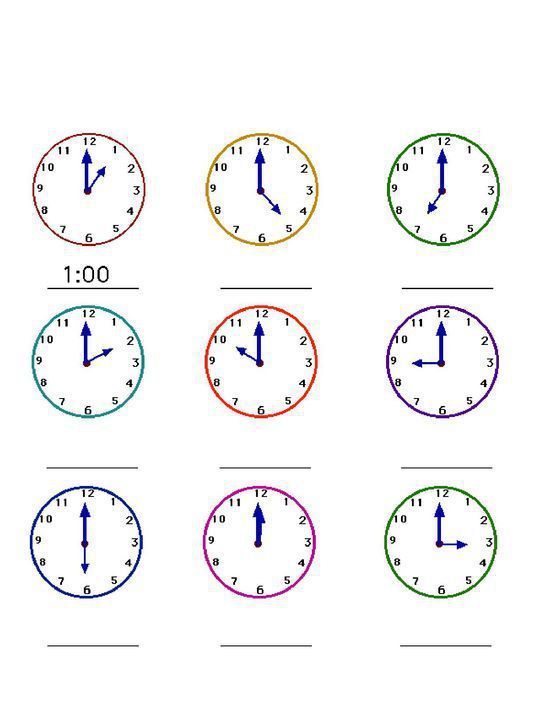 Teraz utrwalamy wiadomości, ćwicząc z quizlet https://quizlet.com/139262585/podawanie-czasu-pelne-godziny-flash-cards/  Proszę zrobić ćwiczenia i test Zadanie domowe ?:)Na następnej lekcji będziemy określać godziny z minutami. Bardzo proszę przygotować w zeszycie zegar (narysowany przynajmniej na połowie strony!)według wzoru: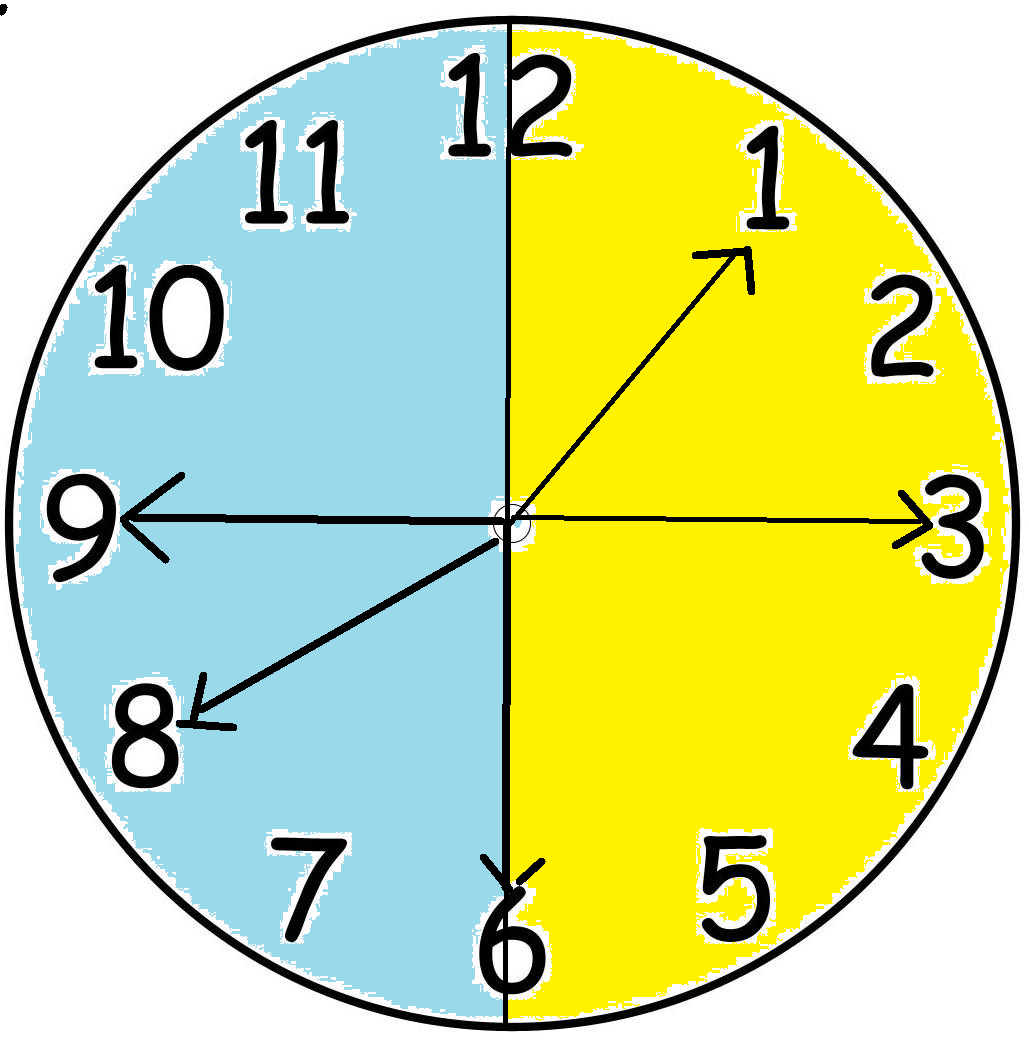 